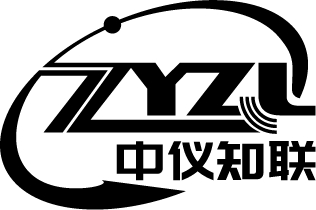 操作手册Operating ManualLR20 雷达物位计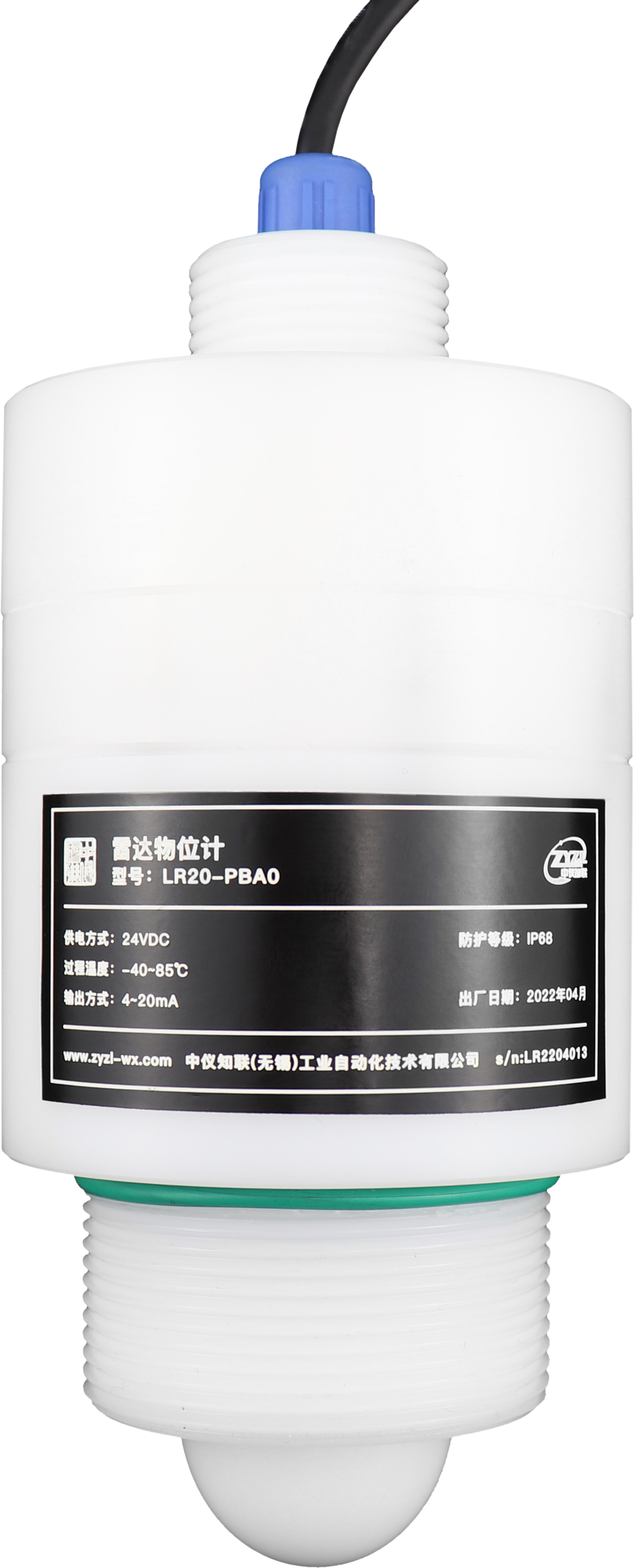 中仪知联（无锡）工业自动化技术有限公司目 录1 产品简介	11.1 产品特点	12 技术规格	13 外观尺寸	24 设备电气连接	25 LR20选型表	91 产品简介1.1 产品特点（1）LR20 雷达物位计是一款轻量级的，采用W波段调频雷达技术，专门应用于非接触式物位测量设备。采用120GHZ调频波雷达测量技术，测量精度高，穿透力好，不受测量环境等复杂因素影响，测量可靠稳定。IP68防护等级，特别适合在野外环境下使用，或者简单过程控制的液体罐体测量。不带显示，全系列支持蓝牙无线通讯，轻松与您的手机调试软件连接，在手机上完成各种配置、操作。（5）外观小巧，轻便，易于安装。2 技术规格3 外观尺寸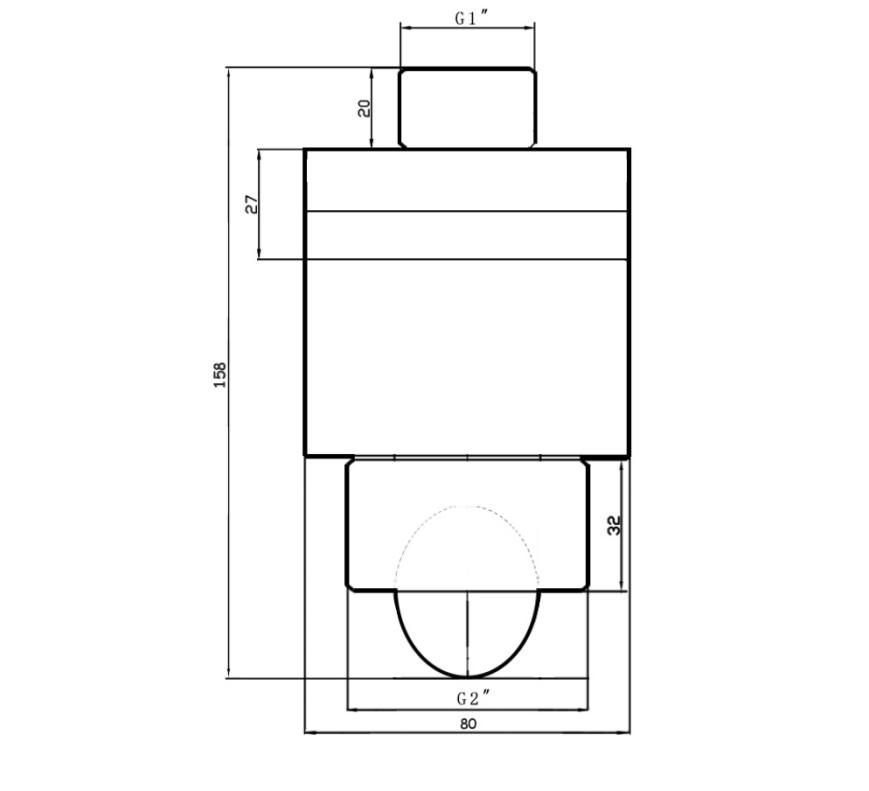 4 设备电气连接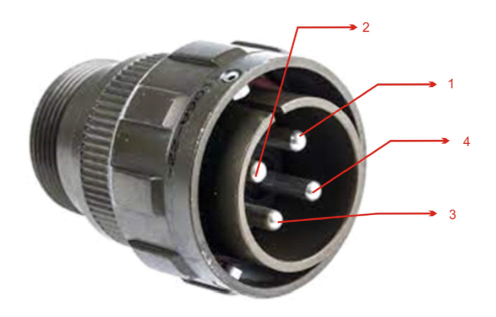 5 LR20选型表 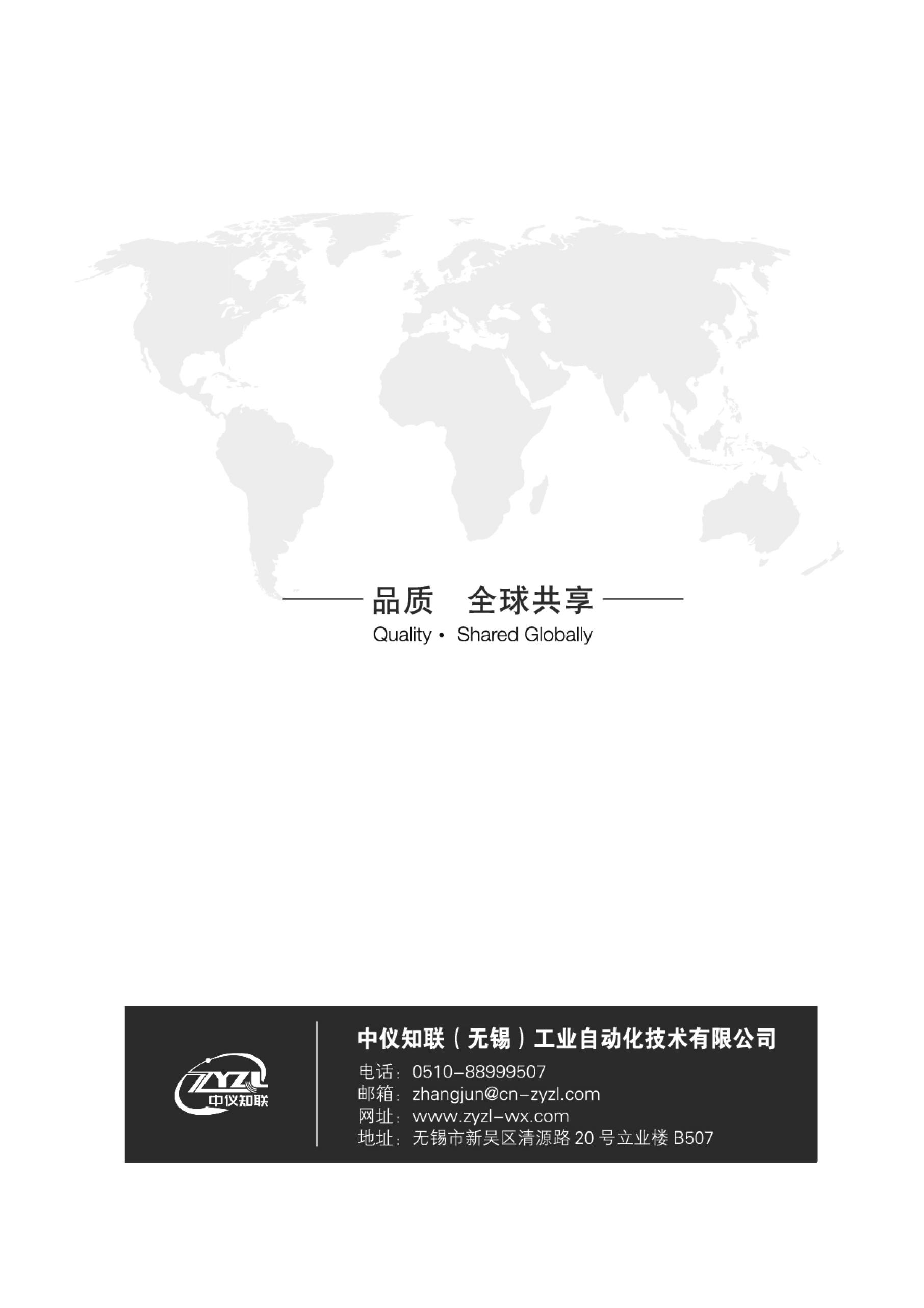 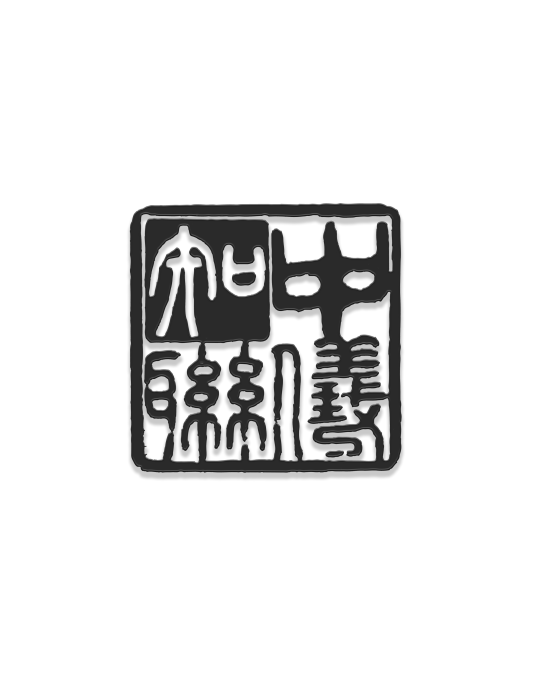 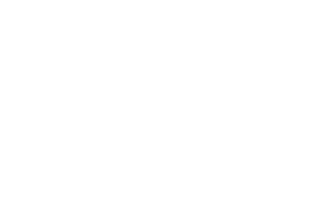 发射频率120GHz测量范围10m / 20m测量精度±1mm波束角1.5°(带透镜天线罩)供电范围12-38VDC信号输出4~20mA 或 RS-485现场操作/编程蓝牙+手机微信小程序过程温度/湿度-40~85℃/≤95%RH外壳材质POM/PVDF(可选）天线类型透镜天线，POM过程压力-100...300KPa产品尺寸158mm x 80mm x 80mm(不含安装附件)防护等级IP68安装方式G1/G2螺纹 或 支架安装设备端引脚连接器引脚引脚功能描述（RS485版本）引脚功能描述（4-20mA版本）1124VDC(+)24VDC(+)22RS485 AN/A3324VDC(-)24VDC(-)44RS485 BN/A认证认证P非防爆场合           测量范围测量范围A10mB20mY可扩展电源及信号输出电源及信号输出A12~38VDC，4-20mAB12~38VDC，RS 485附件附件0锁紧螺母（默认） 